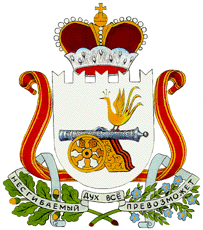 АДМИНИСТРАЦИЯМАЛЕЕВСКОГО СЕЛЬСКОГО ПОСЕЛЕНИЯКРАСНИНСКОГО РАЙОНА  СМОЛЕНСКОЙ  ОБЛАСТИП О С Т А Н О В Л Е Н И Еот 18 апреля  2024 года                                                           №  24Об утверждении отчета об исполнении бюджета муниципального образования Малеевского сельского поселения Краснинского района Смоленской области за 1 квартал 2024 годаРуководствуясь Бюджетным кодексом Российской Федерации, Решением Совета Депутатов Малеевского сельского поселения Краснинского района Смоленской области 07.11.2016 г. № 23 «Об утверждении Положения о бюджетном процессе в муниципальном образовании Малеевского сельского поселения Краснинского района Смоленской области» (в редакции решения от 18.07.2018 №35), рассмотрев  отчет Администрации Малеевского сельского поселения об  исполнении  бюджета  муниципального  образования  Малеевского сельского поселения за  1 квартал 2024 года ПОСТАНОВЛЯЕТ:1. Утвердить    отчет   об    исполнении    бюджета    муниципального   образования Малеевского  сельского поселения  за 1 квартал 2024 года по доходам в сумме 3 413,5  тыс. рублей, по расходам в сумме 2 857,8 тыс. рублей, профицит бюджета в сумме 555,7 тыс. рублей.2. Утвердить доходы бюджета муниципального образования Малеевского сельского поселения за 1 квартал 2024 года по кодам классификации доходов бюджета (приложение 1).3. Утвердить расходы бюджета муниципального образования Малеевского сельского поселения за 1 квартал 2024 года  по ведомственной структуре расходов бюджета поселения (приложение 2).4. Утвердить расходы бюджета муниципального образования Малеевского сельского поселения за 1 квартал 2024 года по разделам, подразделам,  целевым статьям, и видам расходов классификации расходов бюджета поселения (приложение 3).5. Утвердить  источники финансирования дефицита бюджета Малеевского сельского поселения  за 1 квартал 2024 года по кодам классификации источников финансирования дефицита бюджета сельского поселения (приложение 4).7. Утвердить отчет о расходовании ассигнований муниципального дорожного  фонда за 1 квартал 2024 года (приложение 5). 8. Усилить  контроль  над  наполняемостью  доходной  части   бюджета, эффективным и рациональным    использованием  бюджетных средств.9. Главному специалисту Администрации Малеевского сельского поселения Ивасенко В.Ю. установить строгий контроль над эффективным расходованием бюджетных средств.10. Опубликовать настоящее постановление путем размещения на официальном сайте муниципального образования «Краснинский район» Смоленской области на странице Малеевского сельского поселения Краснинского района Смоленской области в информационно-телекоммуникационной сети «Интернет».11. Контроль над исполнением настоящего постановления  оставляю за собой.Глава муниципального образования    Малеевского сельского поселения Краснинского района Смоленской области                               В.В. КондудинаПриложение 1к  постановлению АдминистрацииМалеевского сельского поселенияКраснинского района Смоленской области          от  18 апреля  2024 года № 24  ДОХОДЫ БЮДЖЕТА МУНИЦИПАЛЬНОГО ОБРАЗОВАНИЯ МАЛЕЕВСКОГО СЕЛЬСКОГО ПОСЕЛЕНИЯ КРАСНИНСКОГО РАЙОНА СМОЛЕНСКОЙ ОБЛАСТИ ЗА   1 квартал 2024 годаПО КОДАМ КЛАССИФИКАЦИИ ДОХОДОВ БЮДЖЕТОВ(тыс. рублей)Наименование главного      
администратора дохода,     
показателяКодКассовое   
исполнение  123 Федеральная   налоговая   служба (Управление          Федеральной налоговой службы  по  Смоленской области)                           182     1194,9Налог на доходы физических лиц с
доходов, источником которых является налоговый агент, за исключением доходов, в отношении которых исчисление и уплата налога осуществляется в соответствии со статьями 227,227.1,228, Налогового кодекса Российской Федерации182 1 01 02010 01 0000 110121,4Налог на доходы физических лиц с доходов, полученных от осуществления деятельности физическими лицами, зарегистрированными в качестве индивидуальных предпринимателей, нотариусов, занимающихся частной практикой, адвокатов, учредивших адвокатские кабинеты, и других лиц, занимающихся частной практикой в соответствии со статьей 227 Налогового кодекса Российской Федерации182 1 01 02020 01 1000 1102,3Налог на доходы физических лиц с доходов, полученных физическими лицами в соответствии со статьей 228 Налогового кодекса Российской Федерации (за исключением доходов от долевого участия в организации, полученных физическим лицом – налоговым резидентом Российской Федерации в виде дивидендов)182 1 01 02030 01 0000 1101,6Доходы от уплаты акцизов на дизельное топливо, подлежащие распределению между бюджетами  субъектов Российской Федерации и местными бюджетами с учетом установленных дифференцированных нормативов отчислений в местные бюджеты (по нормативам, установленным Федеральным законом о федеральном бюджете в целях формирования дорожных фондов субъектов Российской Федерации) 182 1 03 02231 01 0000 110416,9Доходы от уплаты акцизов на моторные масла для дизельных и (или) карбюраторных (инжекторных) двигателей, подлежащие распределению между бюджетами субъектов Российской Федерации и местными бюджетами с учетом установленных дифференцированных нормативов отчислений в местные бюджеты (по нормативам, установленных Федеральным законам о федеральном бюджете в целях формирования дорожных фондов субъектов Российской Федерации) 182 1 03 02241 01 0000 1102,2Доходы от уплаты акцизов на автомобильный бензин, подлежащие распределению между бюджетами субъектов Российской Федерации и местными бюджетами с учетом установленных дифференцированных нормативов отчислений в местные бюджеты (по нормативам, установленных Федеральным законам о федеральном бюджете в целях формирования дорожных фондов субъектов Российской Федерации) 182 1 03 02251 01 0000 110475,5Доходы от уплаты акцизов на прямогонный бензин, подлежащие распределению между бюджетами субъектов Российской Федерации и местными бюджетами с учетом установленных дифференцированных нормативов отчислений в местные бюджеты (по нормативам, установленных Федеральным законам о федеральном бюджете в целях формирования дорожных фондов субъектов Российской Федерации) 182 1 03 02261 01 0000 110-44,3Единый сельскохозяйственный налог (сумма платежа (перерасчеты, недоимка и задолженность по соответствующему платежу, в том числе по отмененному)182 1 05 01030 01 0000 11070,6Налог на  имущество  физических лиц, взимаемый по ставкам, применяемым к объектам налогообложения, расположенным в границах поселения182 1 06 01030 10 0000 11033,0Земельный налог с организаций, обладающих земельным участком, расположенным  в границах сельских поселений182 1 06 06033 10 000 11091,0Земельный налог с физических лиц, обладающих земельным участком, расположенным  в границах сельских поселений182 1 06 06043 10 000 11024,7Администрация Малеевского сельского поселения Краснинского района Смоленской области9132220,0Доходы, получаемые в виде арендной платы, а также средства от продажи права на заключение договоров аренды за земли, находящиеся в собственности сельских поселений (за исключением земельных участков муниципальных бюджетных и автономных учреждений)913 1 11 05025 10 0000 12054,3Доходы от реализации иного имущества, находящегося в собственности сельских поселений (за исключением имущества муниципальных бюджетных и автономных учреждений, а также имущества муниципальных унитарных предприятий, в том числе казенных), в части реализации основных средств по указанному имуществу913 1 14 02053 10 0000 410125,7Доходы от продажи земельных участков, находящихся в собственности сельских поселений (за исключением земельных участков муниципальных бюджетных и автономных учреждений)913 1 14 06025 10 0000 43076,4Дотации бюджетам поселений на выравнивание бюджетной обеспеченности из бюджетов муниципальных районов913 2 02 16001 10 0000 1501945,5Субвенции бюджетам поселений на осуществление первичного воинского учета органами местного самоуправления поселений, муниципальных и городских округов913 2 02 35118 10 0000 15018,1Прочие субсидии бюджетам сельских поселений913 2 02 29999 10 0000 1500,0Безвозмездные поступления905-1,4Перечисления для осуществления возврата (зачета) излишне уплаченных или излишне взысканных сумм налогов, сборов и иных платежей, а также сумм процентов за несвоевременное осуществление такого возврата и процентов, начисленных на излишне взысканные суммы905 2 08 05000 10 0000 150-1,4ИТОГО3413,5